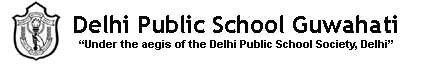 BIOLOGY SUMMER HOLIDAY HW 2022-23CLASS XCompletion of competency based questions of chapter 6- Life processes (uploaded in school website).Lab file work (Part of subject enrichment)Experiment (to be written in lab file):Preparation of temporary mount of leaf peel to observe stomata.Experimentally show that carbon dioxide is given out during respiration.To experimentally show that light is necessary for photosynthesis.